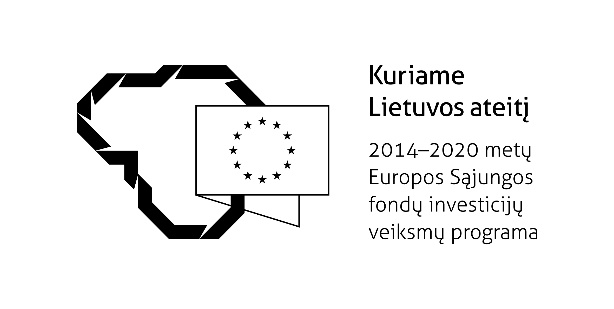 IŠ EUROPOS SĄJUNGOS STRUKTŪRINIŲ FONDŲ LĖŠŲ BENDRAI FINANSUOJAMAS PROJEKTAS NR. 08.1.3-CPVA-V-603-02-0002 „GALVOS SMEGENŲ KRAUJOTAKOS LIGŲ DIAGNOSTIKOS IR GYDYMO PASLAUGŲ KOKYBĖS IR PRIEINAMUMO GERINIMAS VŠĮ UTENOS LIGONINĖJE“	Projekto tikslas: pagerinti VšĮ Utenos ligoninės teikiamų sveikatos priežiūros paslaugų kokybę galvos smegenų kraujotakos ligų srityje (I60-I69) ir pagerinti šių paslaugų prieinamumą Utenos apskrities gyventojams.  Projektui įgyvendinti yra skirtos ERPF „Europos regioninės plėtros fondo“ ir Lietuvos Respublikos valstybės biudžeto lėšos. 	Projektui skirtos finansavimo lėšos: 1 175 721,00 Eur.Projekto veiklų įgyvendinimo pradžia: 2018-08-01Projekto veiklų įgyvendinimo pabaiga: 2021-01-29	Projekto veikla: medicininės ir kitos įrangos įsigijimas efektyvesnei galvos smegenų kraujotakos ligų diagnostikai ir gydymui.Įgyvendinus šį projektą bus pagerintas VšĮ Utenos ligoninės teikiamų sveikatos priežiūros paslaugų operatyvumas,  kokybė, prieinamumas, prisidėta prie  integruotos pagalbos Lietuvoje teikimo insultą patyrusiems pacientams bei sumažinti sveikatos netolygumai šioje srityje.Projekto vykdytojasViešoji įstaiga Utenos ligoninė